Student AchieverToppers of Class-XII CBSE (AISSCE)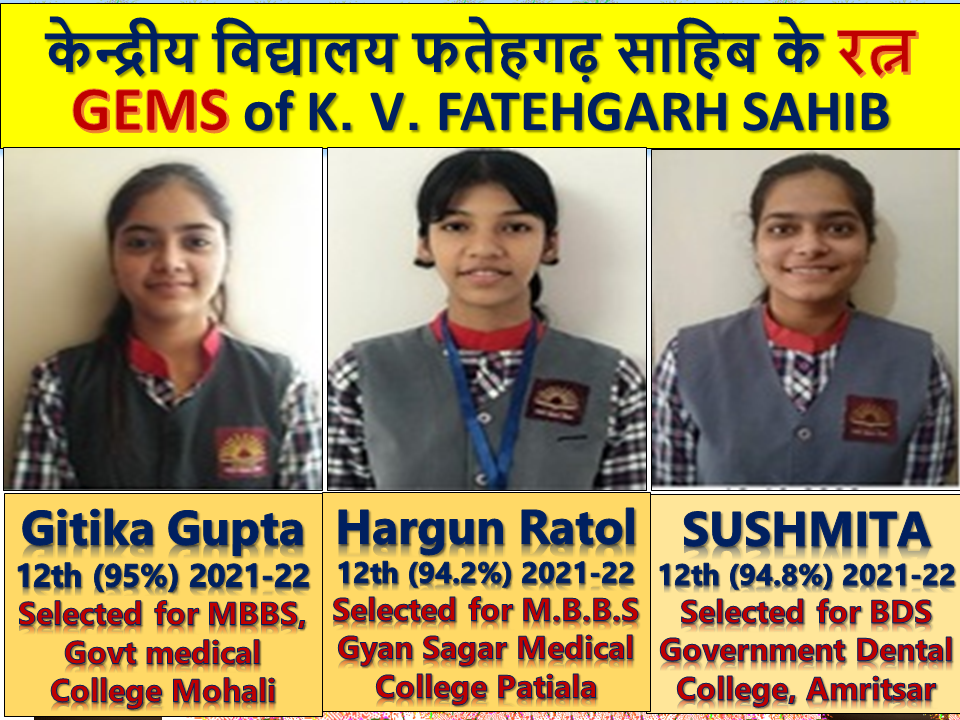 S.No.Student NameSessionResult1.Kamakshi Chopra2019-2095.2%2.Arshpreet Kaur2020-2196.2%3.Gitika Gupta2021-2295.0%